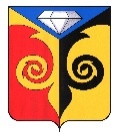 СОВЕТ ДЕПУТАТОВ  КУСИНСКОГО ГОРОДСКОГО ПОСЕЛЕНИЯЧелябинской областиРЕШЕНИЕ20.12.2023 № 42 г. КусаО внесении изменений и  дополненийв правила благоустройства территории   Кусинском городском поселении  	Руководствуясь Уставом Кусинского городского поселения, Совет депутатов Кусинского городского поселения   РЕШАЕТ:         1. Внести в Правила благоустройства территории Кусинского городского поселения, утвержденное решением Совета депутатов Кусинского городского поселения, утвержденные решением Совета депутатов от 23.05.2018 № 19 (с изменениями от 26.09.2018 № 38; от 27.02.2019 № 04; от 24.04.2019 № 17; от 18.12.2019 № 45, от 25.06.2020 г № 18, от 27.10.2021 № 53) изменения и дополнения согласно приложению к настоящему решению.         2. Настоящее решение подлежит обнародованию на официальном сайте Кусинского городского поселения.         3. Настоящее решение вступает в силу после дня его официального обнародования.Председатель Совета депутатовКусинского городского поселения                                                    О.С. ЧаринаПриложение к решению Совета депутатов Кусинского городского поселения от 20.12.2023 №  42Изменения и дополнения в правила благоустройства территории Кусинского городского поселения: пункт 61 статьи 3 дополнить подпунктом 22 следующего содержания:«22) нарушать решение Совета депутатов Кусинского городского поселения от 22.06.2016 года № 32 «Правила содержания домашних животных, птицы и   пчел на территории Кусинского городского поселения.».         ГлаваКусинского городского поселения                                    А.В. Чистяков